15.10.2021										         № 1243О внесении изменения в приложение к  постановлению Администрации Колпашевского района от 01.10.2021 № 1185 «Об образовании переписных участков на территории Колпашевского района»С целью содействия подготовке и проведению Всероссийской переписи населения 2020 года 	ПОСТАНОВЛЯЮ:Внести в приложение к постановлению Администрации Колпашевского района от 01.10.2021 № 1185 «Об образовании переписных участков на территории Колпашевского района» изменение, заменив слова«Переписные участки V и VIМесто нахождения – административное здание ОГБПОУ «Колпашевский социально-промышленный колледж», г. Колпашево, ул. Победы, д.12, номер телефона: 5 16 88.» словами«Переписные участки V и VIМесто нахождения – нежилое здание, г. Колпашево, пер. С.Лазо, д. 10/1, стр.1, номер телефона: 89016182885.».2. Опубликовать настоящее постановление в Ведомостях органов местного самоуправления Колпашевского района и разместить на официальном сайте органов местного самоуправления муниципального образования «Колпашевский район».3. Настоящее постановление вступает в силу с даты его подписания.И.о.Главы района								Д.В.ГришаевТ.Б.Бардакова5 28 47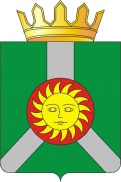 АДМИНИСТРАЦИЯ КОЛПАШЕВСКОГО РАЙОНА ТОМСКОЙ ОБЛАСТИПОСТАНОВЛЕНИЕАДМИНИСТРАЦИЯ КОЛПАШЕВСКОГО РАЙОНА ТОМСКОЙ ОБЛАСТИПОСТАНОВЛЕНИЕАДМИНИСТРАЦИЯ КОЛПАШЕВСКОГО РАЙОНА ТОМСКОЙ ОБЛАСТИПОСТАНОВЛЕНИЕ